26/07/2023BionexoRESULTADO – TOMADA DE PREÇON° 202377TP39465HEAPAO Instituto de Gestão e Humanização – IGH, entidade de direito privado e sem fins lucrativos,classificado como Organização Social, vem tornar público o resultado da Tomada de Preços, com afinalidade de adquirir bens, insumos e serviços para o HEAPA - Hospital Estadual de Aparecida deGoiânia, com endereço à Av. Diamante, s/n - St. Conde dos Arcos, Aparecida de Goiânia/GO, CEP:74.969-210.Bionexo do Brasil LtdaRelatório emitido em 26/07/2023 10:24CompradorIGH - HUAPA - HOSPITAL DE URGÊNCIA DE APARECIDA DE GOIÂNIA (11.858.570/0004-86)AV. DIAMANTE, ESQUINA C/ A RUA MUCURI, SN - JARDIM CONDE DOS ARCOS - APARECIDA DE GOIÂNIA, GO CEP:74969-210Relação de Itens (Confirmação)Pedido de Cotação : 297605023COTAÇÃO Nº 39465 - MATERIAIS DE ESCRITÓRIO E INFORMÁTICA - HEAPA JUL/2023Frete PróprioObservações: *PAGAMENTO: Somente a prazo e por meio de depósito em conta PJ do fornecedor. *FRETE: Só serãoaceitas propostas com frete CIF e para entrega no endereço: AV. DIAMANTE, ESQUINA C/ A RUA MUCURI, JARDIMCONDE DOS ARCOS, AP DE GOIÂNIA/GO CEP: 74969210, dia e horário especificado. *CERTIDÕES: As CertidõesMunicipal, Estadual de Goiás, Federal, FGTS e Trabalhista devem estar regulares desde a data da emissão da propostaaté a data do pagamento. *REGULAMENTO: O processo de compras obedecerá ao Regulamento de Compras do IGH,prevalecendo este em relação a estes termos em caso de divergência.Tipo de Cotação: Cotação NormalFornecedor : Todos os FornecedoresData de Confirmação : TodasFaturamentoMínimoValidade daPropostaCondições dePagamentoFornecedorPrazo de EntregaFrete ObservaçõesModerna Papelaria EireleGOIÂNIA - GOGisele Pessoa Cruz - (62) 9916-5 dias apósconfirmação1R$ 100,000016/07/202330 ddlCIFnull69249papelaria.moderna@yahoo.comMais informaçõesProgramaçãode EntregaPreçoUnitário FábricaPreçoValorTotalProdutoCódigoFabricanteEmbalagem Fornecedor Comentário JustificativaRent(%) QuantidadeUsuárioDaniellyEvelynPereira DaCruzCALCULADORAELETRONICA DEMESA 12 DIGITOS;PAPELARIA NÃORESPONDEUEMAIL DEModernaPapelariaEireleCALCULADORA 12DIGITOS - kenkoR$R$R$81,0000116469-undUNIDADE79nullnullnullnull3 Unidade27,0000 0,0000-UNIDADEHOMOLOGAÇÃO.26/07/202309:56DaniellyEvelynPereira DaCruzCANETAESFEROGRAFICAPRETA -;PAPELARIA NÃORESPONDEUEMAIL DECANETAESFEROGRAFICA 30858PRETA - UNIDADEModernaPapelariaEireleR$R$R$30,0000234---50 Unidade0,6000 0,0000compactorHOMOLOGAÇÃO.26/07/202309:56DaniellyEvelynPereira DaCruzCLIPS PARAPAPEL 10/0 CXCOM 79 UND -CAIXACLIPS PARAPAPEL 10/0 CXCOM 79 UND -CAIXA - XRModernaPapelariaEireleR$R$R$220,00004020037609-10 Caixa22,0000 0,000026/07/202309:56DaniellyEvelynPereira DaCruz;PAPELARIA NÃORESPONDEUEMAIL DECOLA BASTAO 21GR - UNIDADE -ondaModernaPapelariaEireleCOLA BASTAO 21GR - UNIDADER$R$R$34,8000UNIDADE12 Unidade2,9000 0,0000HOMOLOGAÇÃO.26/07/202309:56DaniellyEvelynPereira DaCruzCOLA BRANCALIQUIDA 35GRESCOLAR -;PAPELARIA NÃORESPONDEUEMAIL DECOLA ESCOLARBRANCA 40G -KAZModernaPapelariaEireleR$R$R$26,4000564022447269--unidadenullnull12 Unidade50 Unidade2,2000 0,0000UNIDADEHOMOLOGAÇÃO.26/07/202309:56ETIQUETA DECONTROLECOLORIDAETIQUETA TP 12 -MODERNA1ModernaPapelariaEirele-R$R$R$195,0000DaniellyEvelynPereira Da3,9000 0,0000https://bionexo.bionexo.com/jsp/RelatPDC/relat_adjudica.jsp1/2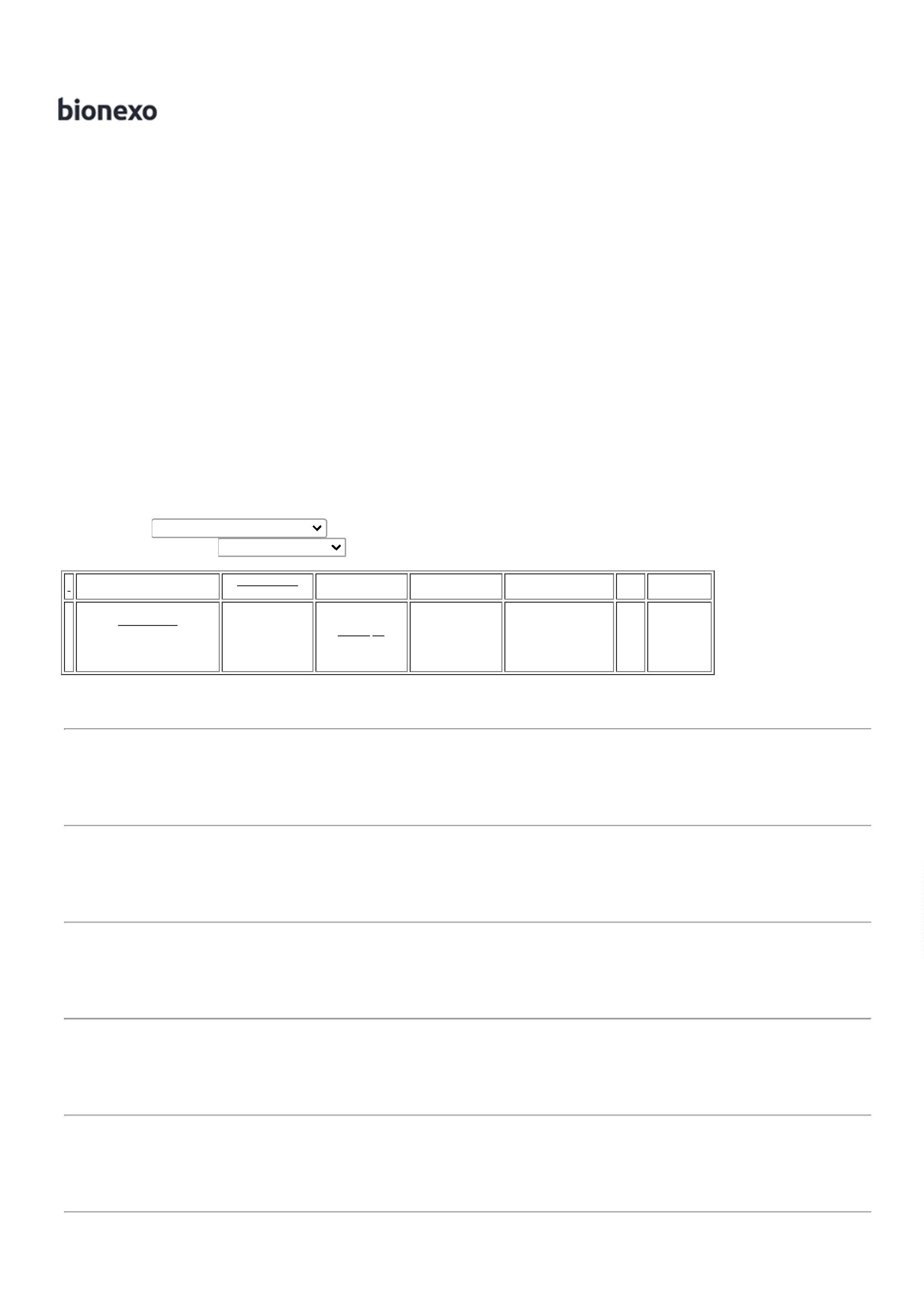 26/07/2023BionexoCIRCULAR 10MMCruzLARANJA26/07/202309:56FITA ADESIVA P/AUTOCLAVEAPROX. 19MM XFITA ADESIVA P/AUTOCLAVE30M -> FITAADESIVA19MM X 30M ->FITA ADESIVA EMPAPEL CREPADO.P/ AUTOCLAVECOM TINTATERMOSSENSIVELE COBERTA COMADESIVO A BASEDE RESINA EAUTOCLAVEC/TINTA9MMX30M FITAADESIVA EMPAPEL CREPADO. 19051P/ AUTOCLAVECOM TINTADaniellyEvelynPereira DaCruz1ModernaPapelariaEireleR$R$R$56,50008-1null-5 Unidade11,3000 0,000026/07/202309:56TERMOSSENSIVELE COBERTA COMADESIVO A BASEDE RESINA EBORRACHA. 19MM X 30 M. REGMS - UNIDADEBORRACHA. 19MM X 30 M. REGMS - UNIDADEUnidade ACEITAALTERNATIVA - -MODERNADaniellyEvelynPereira DaCruzTINTA P/CARIMBOAUTOMATICOCOR PRETA -carbrinkTINTA PRETA P/CARIMBOAUTOMATICO 40ML - UNIDADEModernaPapelariaEireleR$R$R$42,5000923549-undnull-5 Unidade8,5000 0,000026/07/202309:56TotalParcial:R$686,20001147.047.0Total de Itens da Cotação: 9Total de Itens Impressos: 8TotalGeral:R$686,2000Clique aqui para geração de relatório completo com quebra de páginahttps://bionexo.bionexo.com/jsp/RelatPDC/relat_adjudica.jsp2/2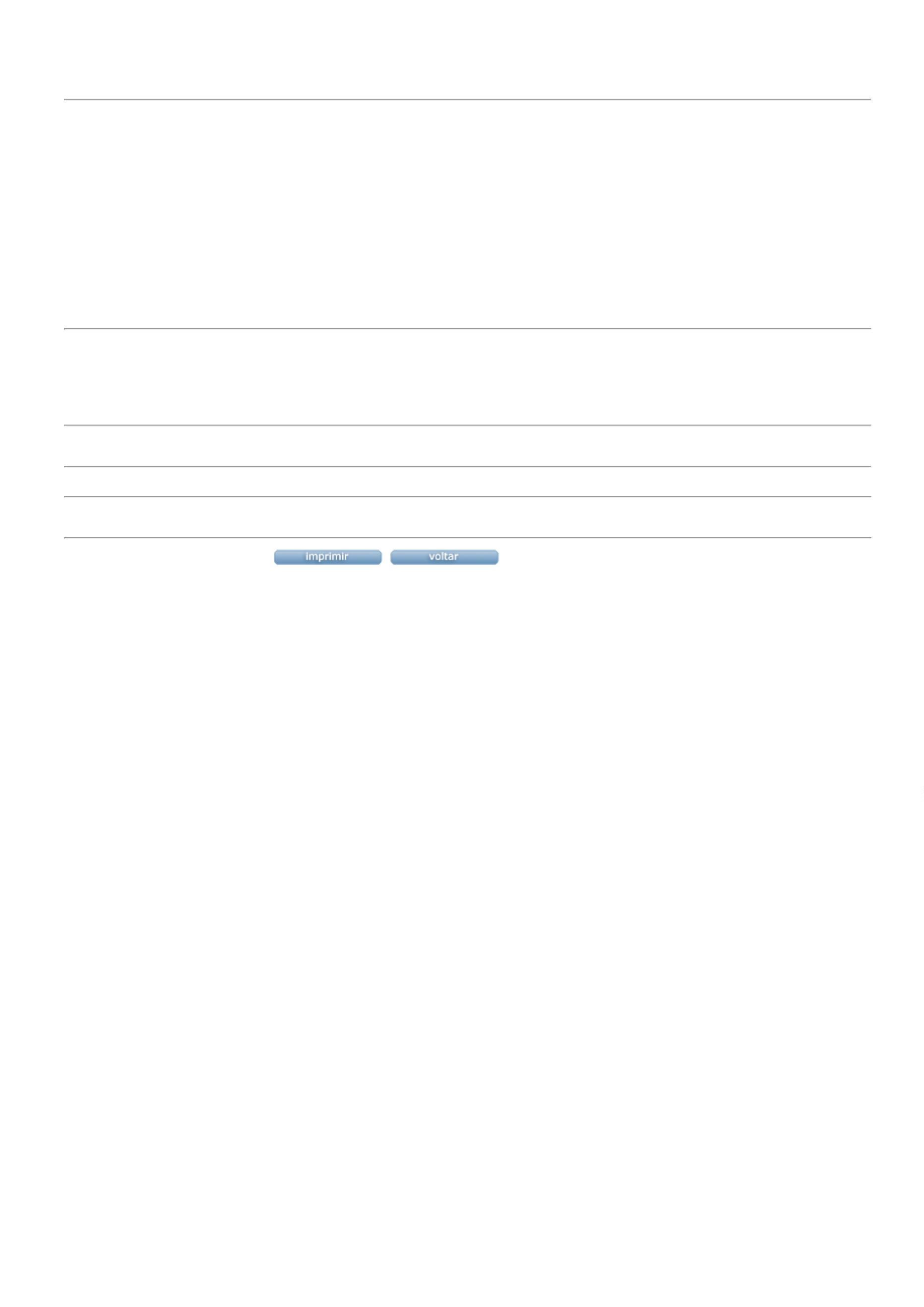 